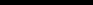 Check NumberYour Name________________Date Today Date_______________Your address_____________Your telephone Number1543112-­‐2354Pay to the Order ofJostens Company_______________________________________________________$ ____245.78_______Two hundred forty-­‐five and 78/100_______________________________________________________________DollarsBank of BellflowerMemo Ring_____________Sign your name here_________|:000067894 |: 12345678 |:Routing Number	Account Number